Проект с дошкольниками и родителями –Мы дома. Мы вместе.  6.04. – 12.04.                                                                               Воспитатель: Гаврючкова И. Н.Задачи:Развитие положительных эмоций при общении с детьми и взрослыми (педагогами). Установление прочных связей: «взрослый + ребенок»  в семье и в детском учреждении;вовлечь родителей в образовательный процесс на основе выявления положительных сторон семьи, активизировать ее творческий потенциал и педагогическую компетенцию, через поиск и внедрение наиболее эффективных форм работы.6 апреля.   Международный день спорта на благо развития и мира. Спортивные состязания и занятия физической культурой играют важную роль в развитии человечества. Ведь спорт — это один из инструментов образования, развития и мира. Он способствует укреплению сотрудничества и солидарности, содействует установлению терпимости и понимания. Спорт помогает социальной интеграции на местном, национальном и международном уровнях.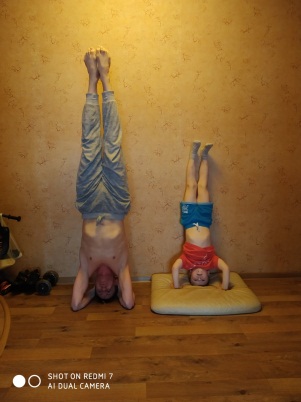 Дыхательная гимнастика https://ok.ru/group/54074991182004/topic/1514349492778767 апреля    День рождения Рунета.  Интернет пришёл в нашу с вами жизнь в начале 2000-х.  Сегодня икт позволяет:в доступной форме, ярко, образно, преподнести дошкольникам материал, что соответствует наглядно-образному мышлению детей дошкольного возраста.Презентация «Изучаем столицы мира» https://ok.ru/group/50762489069731/topic/151308554589091Математические пазлы-раскраски https://ok.ru/group/54074991182004/topic/151423343048884Фигуры из счётных палочек. Развиваемся, играя https://ok.ru/group/52180662353987/topic/151276836922179Задания для развития связной речи https://ok.ru/group/54074991182004/topic/151408628644020Детям о перелетных птицах https://ok.ru/group/54074991182004/topic/1514231721309968 апреля отмечается добрый и веселый праздник – День российской анимации! https://ok.ru/group/57741249347621/topic/151329132286757Мультфильмы для формирования характера у ребёнка https://ok.ru/group/50762489069731/topic/151209841709987Уроки тётушки Совы - Времена года https://ok.ru/video/18122253972058 апреля. День рождения пожарной лестницыВесело и с пользой провести время дома с ребёнком можно, устроив игры и творчество на тему пожарной безопасности. Тема эта для детей интересная и одновременно важная. Простор для фантазии она предоставляет хороший, и для «домашнего использования» вполне годится. Тем более, что хороший повод есть – день рождения пожарной лестницы.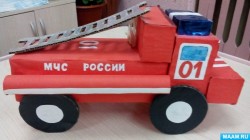 Уроки лепки. https://ok.ru/group/52180662353987/topic/151286471566147 Предлагаем вашему вниманию различные варианты лепки. Проведите время с детьми весело и увлекательно!9 апреля. Рассказ о домашнем питомце. Красноухая черепаха. https://youtu.be/VqsXPZKVbeA 10 апреля.  День гречки.Список дел на деньОрганизуем для ребёнка игры-упражнения с гречневой крупой. Выкладываем из крупы дорожки – короткую и длинную, различные рисунки, геометрические фигуры, буквы и т. д. Сортируем гречку от пшена. Считаем гречку раскладывая по кучкам: 1 зернышко, 2 зернышка, 3 ...и т.п. Занимаемся творчеством в нестандартной технике: выполняем красивые аппликации из гречки и других круп.Учимся готовить кашу: ребёнок участвует в непосредственном процессе её приготовления.Почитаем с детьми сказки про гречку (их легко найти в интернете): «Гречиха» Ханса Кристиана Андерсена; «Сказку о гречневой каше» Андрея Трушкина; «Про гречневую крупу, которая сидела в банке» С.Рунге и А.Кумма. И, конечно же, рассказ Николая Носова «Мишкина каша».Посмотрим вместе с детьми мультфильмы «Горшочек каши», «Богатырская каша», «Лунтик. Каша».В канун наступающего Дня космонавтики, мастер-класс «Ракета из круп».  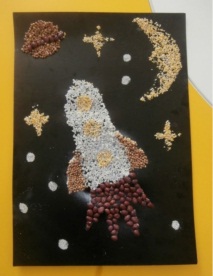 Поделитесь своими блюдами с гречневой кашей, проявите фантазию в оформлении.11 апреля.  День наблюдения за ЛунойСписок дел на день:1. Подготовить и провести с ребёнком познавательную беседу о Луне, её фазах, о влиянии спутника Земли на нашу планету. 2. Разъяснить ребёнку смысл и значение новых слов: спутник, кратер, метеор, метеорит, фазы Луны.3. Научить узнавать по внешнему виду нашего спутника, кода Луна растущая, а когда она убывающая.4. Обратить внимание ребёнка на то, что с Земли мы видим на Луне тёмные и светлые пятна (которые при наличии воображения складываются в рисунок лица). На самом же деле, это горы, долины и «лунные моря» на поверхности нашего спутника.5. Посмотреть вместе познавательный мультфильм про Луну. К примеру, «Удивительная Луна», «Про Луну. Детская энциклопедия», «Смешарики. Лунный заяц».7. Организовать и провести вместе с ребёнком занимательные эксперименты: «Лунные кратеры», «Почему мы видим разные части Луны?», «Есть ли жизнь на Луне?»8. Провести опыт «Лунное затмение» – с фонариком и двумя круглыми предметами: мячами разного размера, больший из которых будет изображать Землю, а меньший – Луну.12 апреля - ВСЕМИРНЫЙ ДЕНЬ КОСМОНАВТИКИ .Презентация «12 апреля – всемирный день авиации и космонавтики»   https://nsportal.ru/detskiy-sad/okruzhayushchiy-mir/2020/04/10/prezentatsiya-12-aprelya-vsemirnyy-den-aviatsii-iУчастие в конкурсе «Космическое путешествие». https://www.maam.ru/novosti/tvorcheskii-konkurs-kosmicheskoe-puteshestvie.htmlВсе материалы или ссылки размещены  в чате «Ягодки старшие» Viber.Так же организована обратная связь (фото и видео материалы).